¡O qué feliz la familia es!Objective:Students will create a family tree showing at least three generations. (3.0 vocabulary)Students will describe the likes of at least 10 family and verbs (2.1 –AR verbs  y gustar).  Students will share their project with the class.You may be creative with your “family” as you use drawings/images to depict your family.Debe incluir:20 frases en español.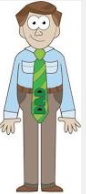 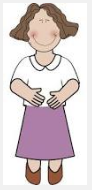 Photos/dibujos de la familiaPreguntas para su consideración: Who are they? What is their relation to you?  What do they do or like to do?‘ 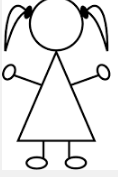 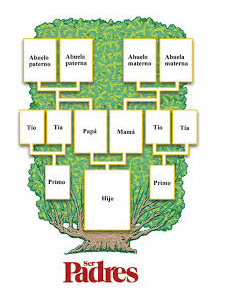 Rúbrica:Todos los elementos incluidos   _____/10Gramática correcta  ______/10(todos los adjetivos deben (should) concordar (agree in gender and number) con la persona y estar en la posición correcta)  mi primo guapo  /  mi guapa primo   Creatividad y visual _____/10Pronunciación y fluidez  _____/5Total _____/35